NASTAVA NA DALJINU, 7. RAZREDNASTAVNA JEDINICA: Grijeh u Islamu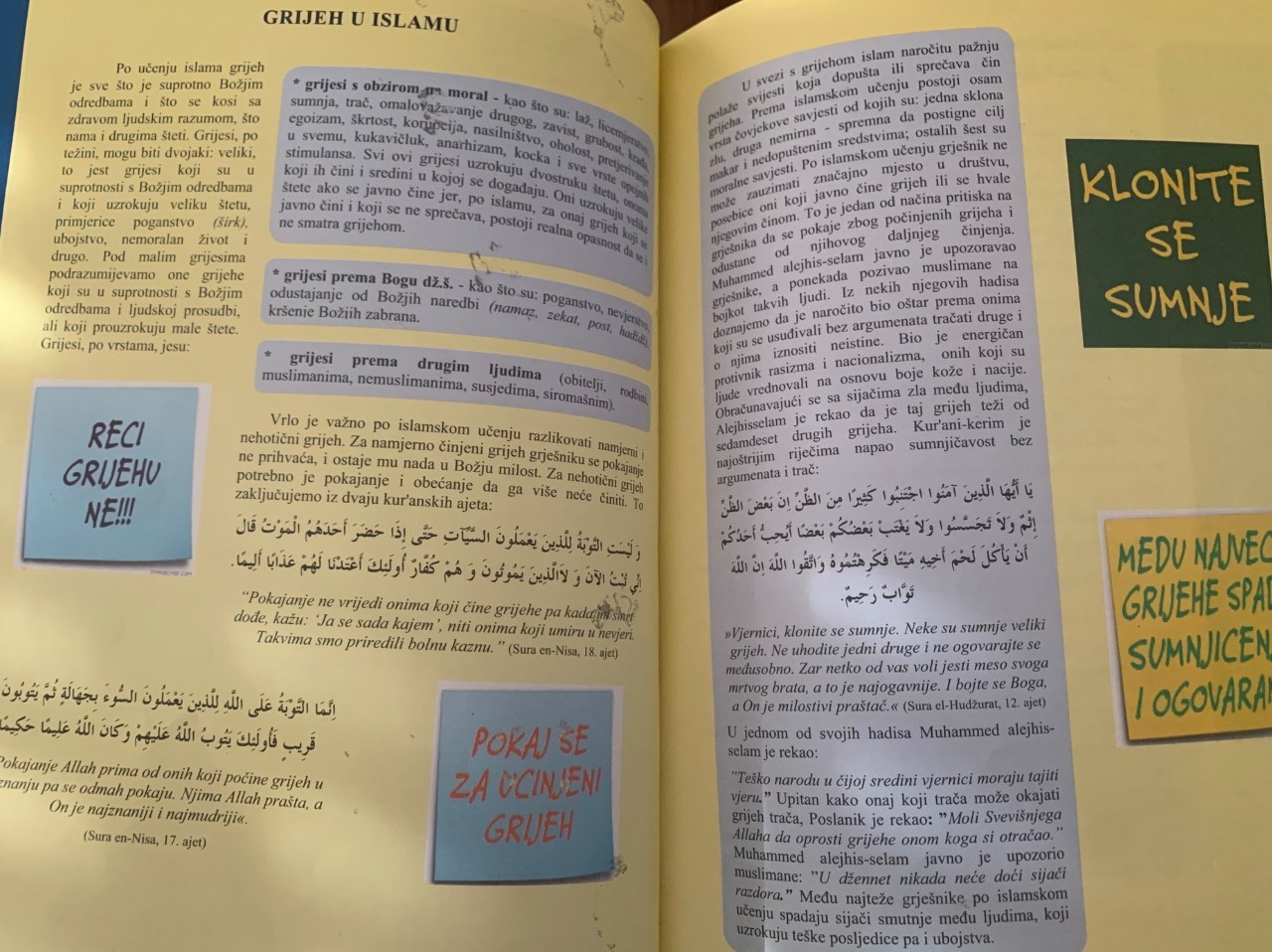 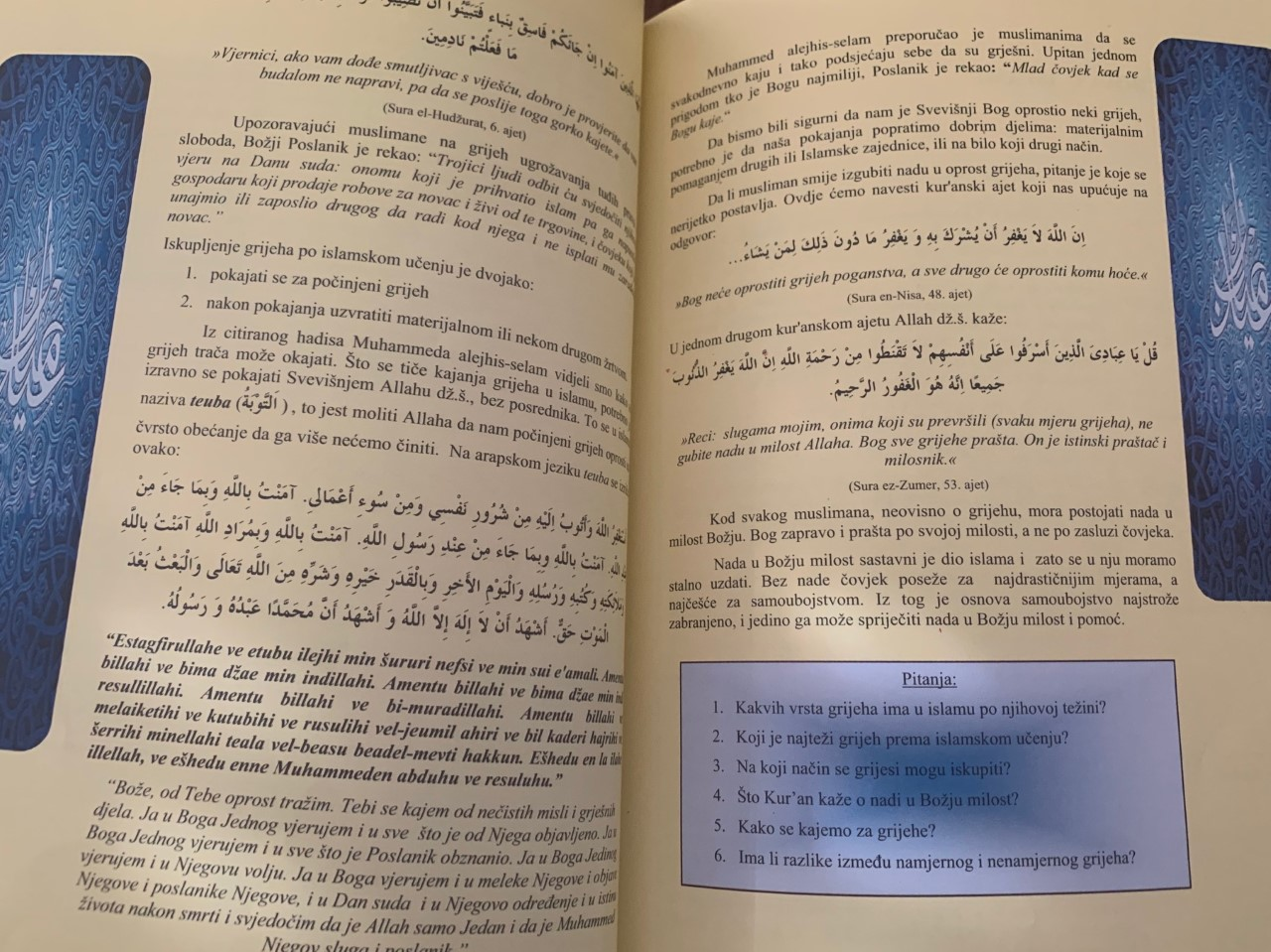 Dragi učenici, u vašim udžbenicima na stranama 54. -57 imate tekst o Grijehu u Islamu. Prošli tjedan ste imali zadatak samo pročitati tekst i odgovoriti na pitanja na strani 57. Ovaj tjedan imate za zadatak: OPIŠITE KAKO VI TUMAČITE KUR'ANSKI AJET: ,,Vjernici, ako vam dođe smutljivac s viješću, dobro je provjerite da vas budalom ne napravi, pa da se poslije toga gorko kajete.'' (Hudžurat, 6. ajet)Navedite ajete koje govore kada Allah prima, a kada ne prima pokajanje za učinjene grijehe!Svoje odgovore fotografirajte i pošaljite svom vjeroučitelju!